                                                                                                          Утверждаю: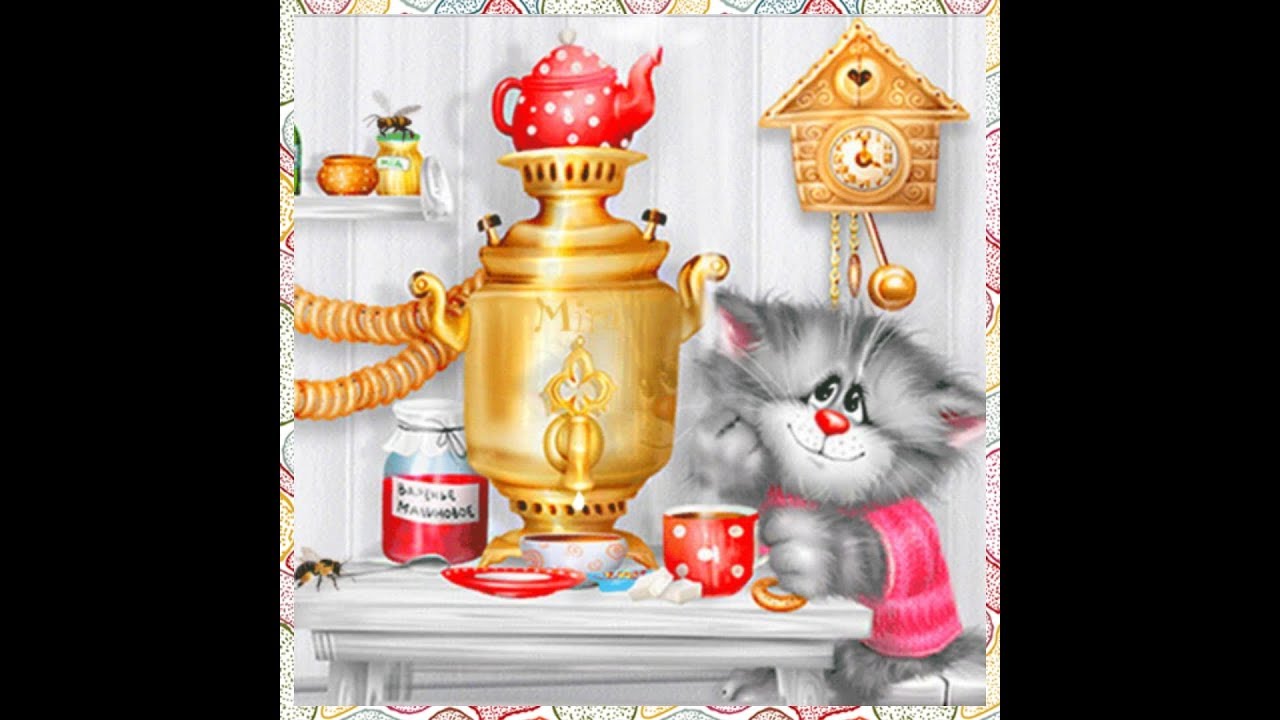                                                                                      Директор МБУ «АМЦБС»                                                                                      __________Н.М. Кириллова                                                                                                                                                     «____» __________2019 г.   Положение  о клубе «Тёплые встречи»1. Общие положения.1.1. Организатором клуба «Теплые встречи» является библиотека–филиал № 14 Муниципального бюджетного учреждения «Асиновская межпоселенческая централизованная библиотечная система».1.2. Занятия клуба проводятся один раз в месяц (кроме летних месяцев).  1.3. Клуб является добровольным общественным объединением людей старшего поколения, жителей с.  Ягодного.2. Цели и задачи Клуба.Цель:Организация общения и содержательного досуга людей старшего поколения.Задачи:Совершенствование организации досуга и удовлетворение духовных запросов людей  старшего поколения.3. Организация работы Клуба.3.1. Работа Клуба осуществляется согласно заранее разработанного и утверждённого общим собранием плана с возможностью внесения  изменений.3.2. Численный состав Клуба не ограничен.3.3. Расписание работы Клуба составляется с учётом мнения членов Клуба.3.4. Освещение работы клуба в группе «Библиотека-Ягодное» на сайте Одноклассники.3.5.	В работе клуба используются различные  формы  (беседы, обзоры, посиделки, вечера).Руководитель клуба: главный библиотекарь Н.А. Крупская.